Learning at Home YEAR 5             Tuesday 5th January – Friday 8th January 2021Learning at Home YEAR 5             Tuesday 5th January – Friday 8th January 2021ReadingRead for 30 minutes a day. Answer the Bug   questions, using full sentences and punctuation.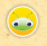 Use your log in details for Bug Club and remember to complete the comprehension questions.Username: Childs first name Password Teal (followed by a number)School Code: AHX7EnglishTask 1:             Romeo and Juliet- The Prologue Read and discuss the questions:     WHO is the play about?WHAT is the play about?WHEN is the play set?WHERE is the play set?WHY does the action of the play happen?HOW does it end?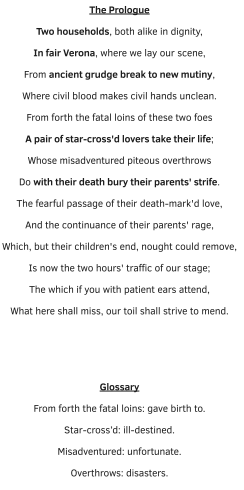 Task 2:     Romeo and Juliet  (PPT available although not necessary)Can I summarise the action in the Prologue into a story board using quotes from the text?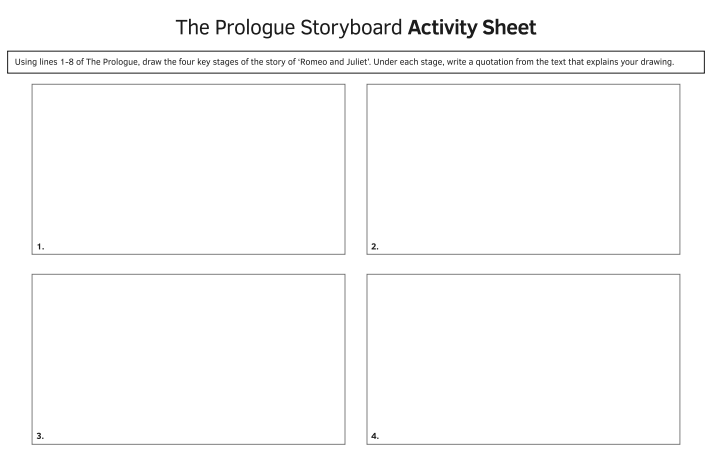 Task 3:  The fight! Create your own Shakespearian insults. Identify the main characters from this first scene. Pick apart ‘the Princes speech’ in Act 1 Scene 1. Create a TV news report on this most recent brawl. You need to write your report out and you can perform it and record it if you are able to on a device at home or school. Remember you must have key information about the fight, who was involved and how it was resolved.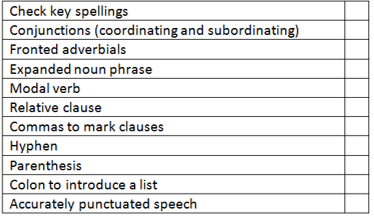 Task 4:      Beach, Reading Comprehension- Inference and deduction                  Read the short passage and use quotes from the text as evidence in your answers.          It had grown busy while I had been in the water. Deck chairs had been dragged out. Families had pitched little tents. Balls, Frisbees and kites seemed to be everywhere. Hundreds of adults were just laid there, rigid on their towels while the children ran around shouting and squealing irritatingly. It always got like this at the weekend. I had warned Granddad. It would have been better to have come in the evening when all the crowds had gone home. I sighed. Granddad seemed oblivious, sat in his chair reading his book, his feet buried in the sand.The sun was at its height and beat down mercilessly.“Perhaps you should put some cream on Granddad,” I said with concern.1) Where is the scene set? Find evidence from the text to support your answer.  (3 marks)2) Why did the narrator think it would have been better to have come in the evening?  (1 mark)3) Why is the narrator concerned about Granddad?  (2 marks)4) Do you think the narrator is having fun? Explain your answer. (2 marks)5) Would you like to be there? Explain your answer referring to the text.   (2 marks)MathsThis week we will be revising the topics from last term.  Complete the topics on IXL as best as you can at home.IXL RecapNumber sense A1-19  Addition B1-9Subtraction C1-7Perimeter and Area R1-11Maths Framehttps://mathsframe.co.uk/en/resources/resource/477/Multiplication-Tables-CheckDaily MathsWork through the Videos, have pen and paper ready for your own calculations.Perimeter   https://whiterosemaths.com/homelearning/year-5/week-11-measurement-perimeter-area/Lesson 1:’ Measure perimeter’Lesson 2:’Perimeter on a grid’Lesson 3: ‘Perimeter of rectangles’Lesson 4: ‘Perimeter of Rectilinear shapes’Lesson 5:’Calculate Perimeter’Lesson 6: Perimeter Investigation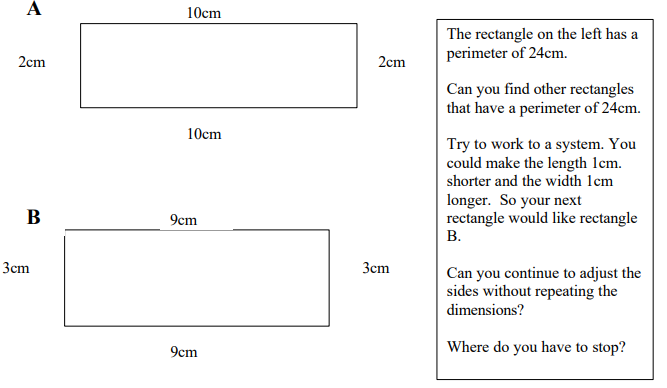 Area  https://whiterosemaths.com/homelearning/year-5/week-12-measurement-perimeter-area/Lesson 1: ‘Counting squares’Lesson 2: ‘Area of a Rectangle’  Lesson 3: ‘Area of Compound shapes’ Lesson 4:’ Area of irregular shapes’ Lesson 5:  Area Investigation - You will need an A4 (squared if possible) paper, a ruler and pencil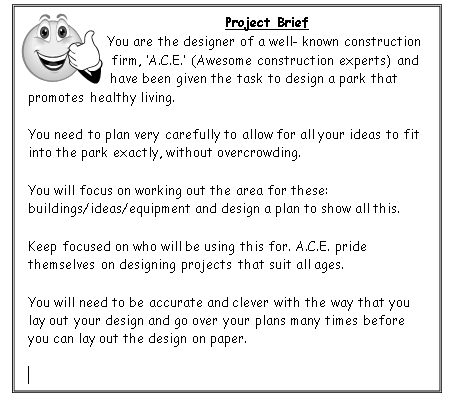 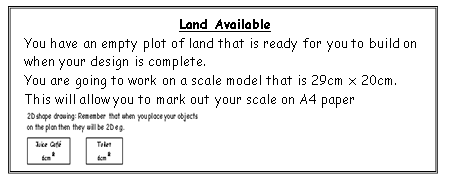 Remember presentation needs to be wonderful in order for your design to be chosen to be constructed.Try using colour to show the same type of facility e.g. food places are coloured in yellow, toilets are coloured in red, water fountains are coloured in blue, grass areas are coloured in green.Spellings/GrammarSpellingPractise the Year 5 spelling rule: Task 46 words containing the letter string- ough)Task 47 (words with silent letters)https://spellingframe.co.uk/spelling-rule/5/Year-5-and-6Practise the Year 5/6 Spelling list in your Reading Journals - Look up the tricky words and put them into sentencesTopicHistoryEntry Point Activity: Finding your favourite word and creating a piece of word-based graffiti and a tag to accompany it for a class exhibition. DTLooking at new design brief for this topic and conducting animal research. REHinduismHave a look at the link below to find out a bit more about Hinduism.https://www.bbc.co.uk/bitesize/topics/zh86n39/articles/zmpp92pUse the PPT to complete the tasks about Hinduism, Brahma and poem included. Topic(Science)Task 1 –    Material Properties Looking at the definitions of different properties and the properties of different materials. GermanIf you wish to practise you German skills whilst at home feel free to use the details below:Link into Linguascope - To access these resources, please follow the steps below:  1.    CONNECT:     www.Linguascope.com2.    LOG IN:         valley1           Password: german20 Monday 4th JanuaryTuesday 5th JanuaryWednesday 6th JanuaryThursday 7th JanuaryFriday 8th January 9am – 9.35Group 1 Maths InputCalculate perimeterPerimeter investigation Area of compound and irregular shapesArea investigation  9.40- 10.15 Group 2 Maths inputMeasure PerimeterPerimeter on a gridPerimeter ofRectanglesPerimeter of rectilinear shapesCounting squares Area of rectanglesArea of compound and irregular shapes11am – 11.35 Group A English inputRomeo and Juliet – The prologueRead, discuss and answer questionsRomeo and Juliet-Story BoardRomeo and Juliet- Create some insults, Look at main characters, Explain speech and news report activity. Reading Comprehension ‘Beach’ input11.40-12.15Group B English Input Romeo and Juliet – The prologue Read, discuss and answer questionsRomeo and JulietStory BoardRomeo and Juliet- Create some insults, Look at main characters, Pick apart speech together and explain news report activity.Reading Comprehension ‘Beach’ inputLunch Break2.00-2.40 IPC Input for allIPCEntry Point- Favourite word graffiti activity R.EHinduism- Background, Brahma and poem ScienceProperties of materialsDTAmazing animals design brief and animal research